Дети по своей природе исследователи. Им хочется испытывать всё самим, удивляться неизведанному. У них формируется любознательность-желание познать закономерности окружающего мира. Воспитанники средней группы с помощью эксперимента определили влияние горячей воды на предмет и как это свойство можно применить в жизни. Собственные исследовательские поиски способствуют повышению у детей уровня мышления, коммуникативных, интеллектуальных и личностных качеств.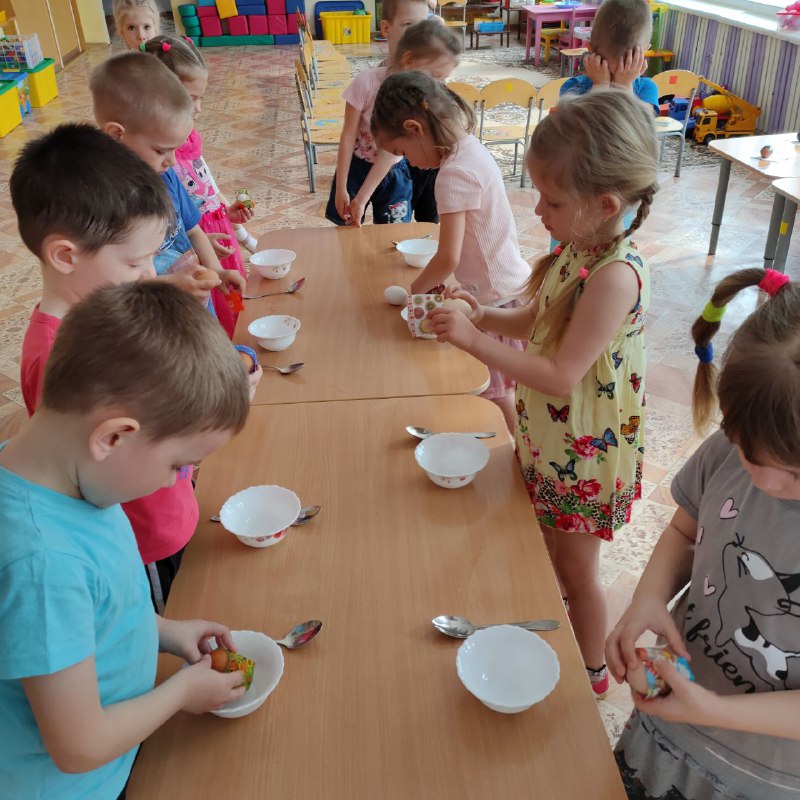 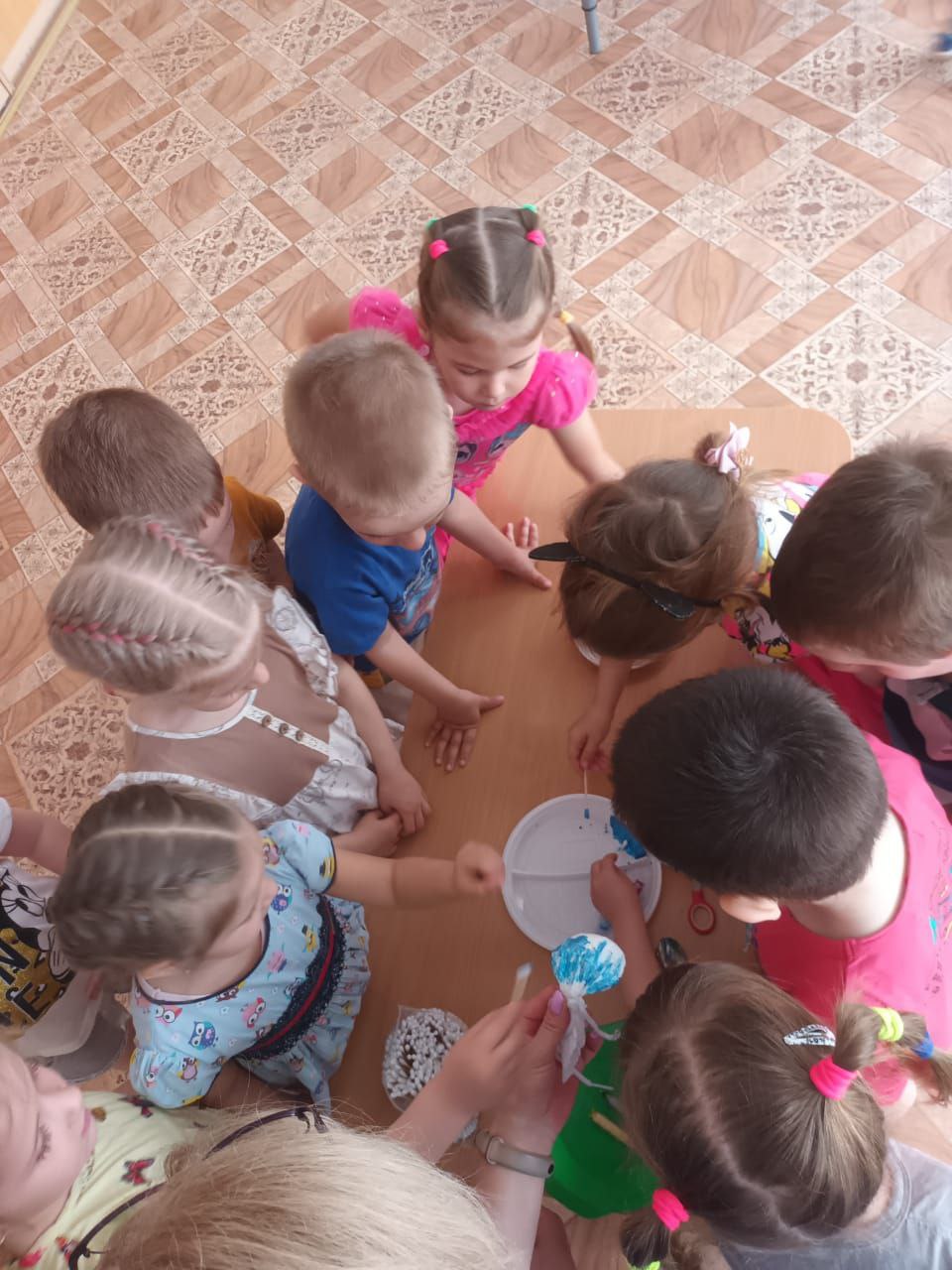 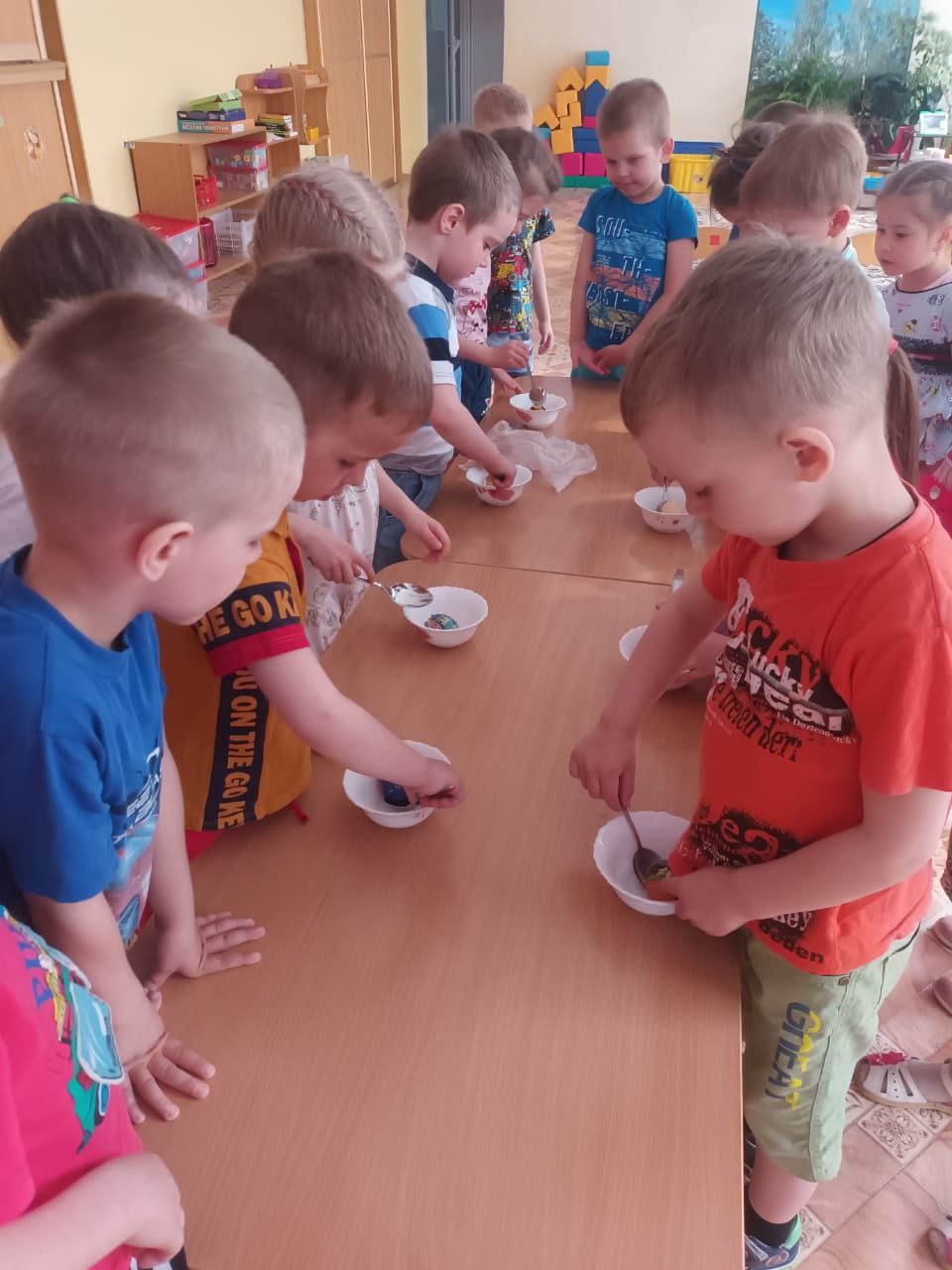 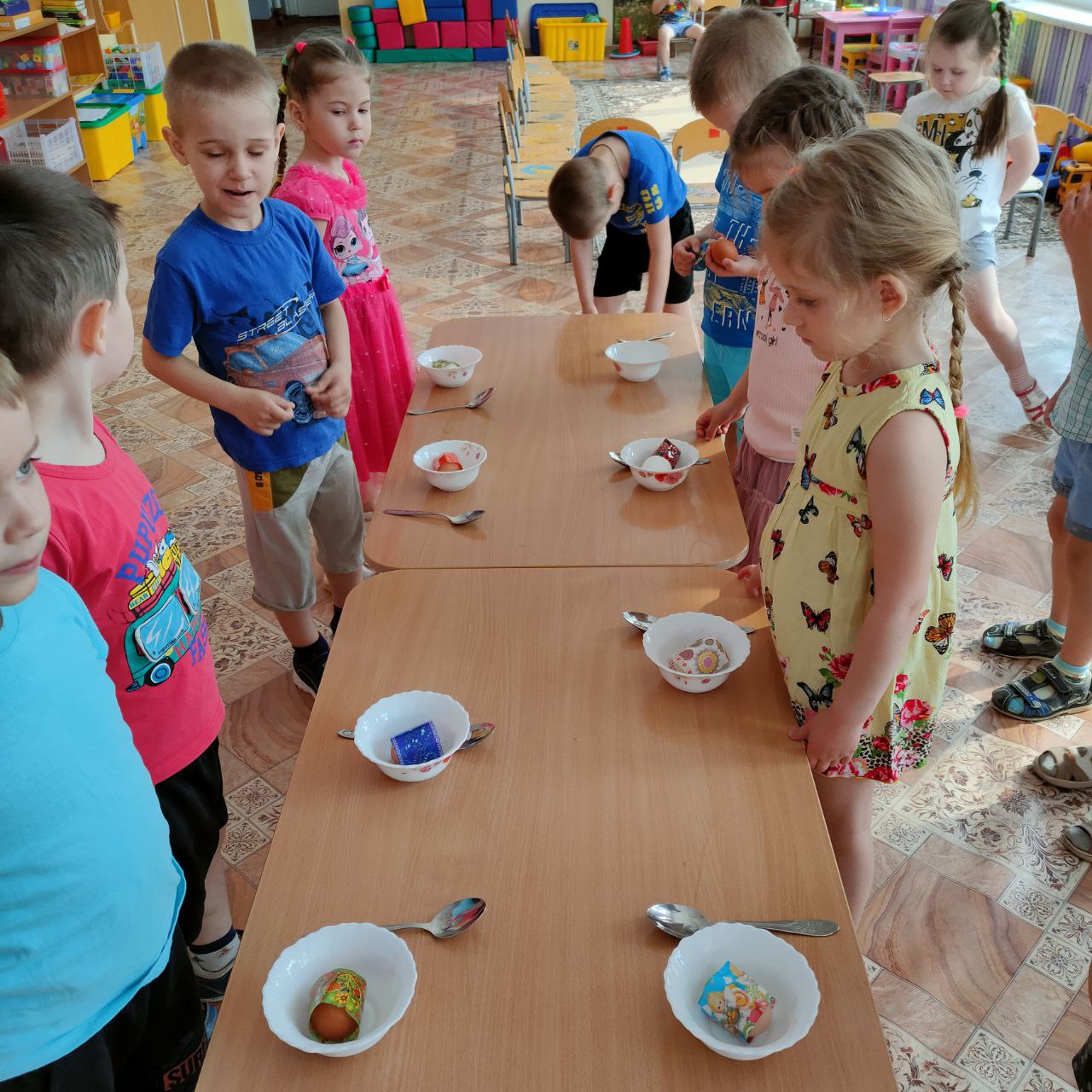 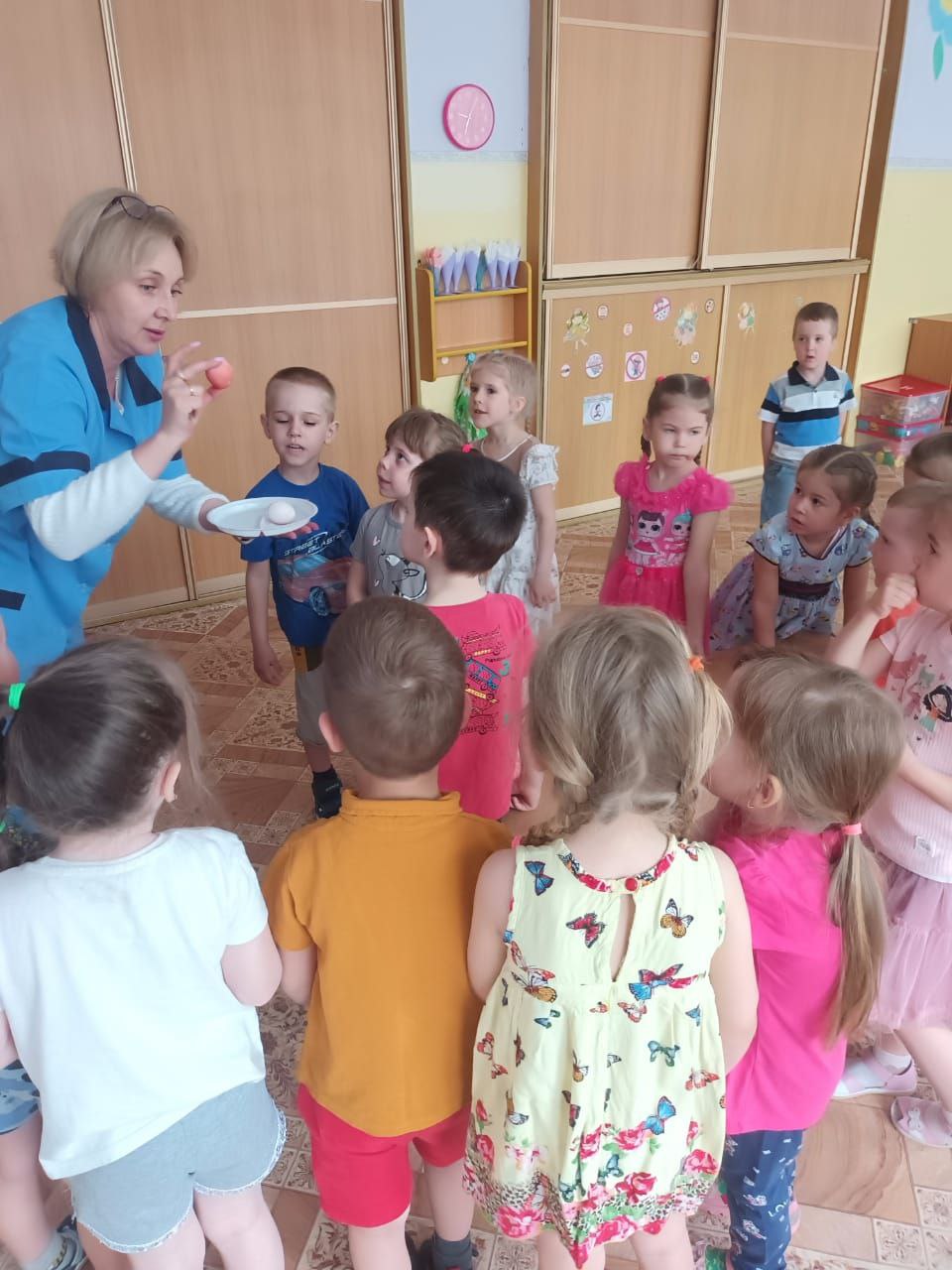 